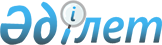 О внесении дополнения в постановление Правительства Республики Казахстан от 12 февраля 2000 года N 220Постановление Правительства Республики Казахстан от 22 сентября 2000 года N 1430     Правительство Республики Казахстан постановляет:     1. Внести в постановление Правительства Республики Казахстан от 12 февраля 2000 года N 220  P000220_  "О Плане законопроектных работ Правительства Республики Казахстан на 2000 год" следующее дополнение:     План законопроектных работ Правительства Республики Казахстан на 2000 год, утвержденный указанным постановлением:     дополнить строкой, порядковый номер 56, следующего содержания:"56 О внесении           Комитет             ноябрь  ноябрь  декабрь".    изменений и          государственного    дополнений в         имущества и    некоторые            приватизации    законодательные      Министерства    акты Республики      финансов    Казахстан по         Республики    вопросам             Казахстан    государственного    имущества     2. Настоящее постановление вступает в силу со дня подписания.     Премьер-Министр     Республики Казахстан        (Специалисты: Мартина Н.А.,                   Петрова Г.В.)    
					© 2012. РГП на ПХВ «Институт законодательства и правовой информации Республики Казахстан» Министерства юстиции Республики Казахстан
				